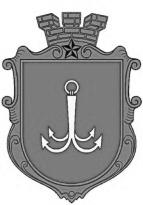 ОДЕСЬКА МІСЬКА РАДАПОСТІЙНА КОМІСІЯЗ ПИТАНЬ ПЛАНУВАННЯ, БЮДЖЕТУ І ФІНАНСІВ ________________№_________________на №______________від______________┌						┐ПОРЯДОК  ДЕННИЙзасідання комісії25.01.2022 р.                 14-00               Велика зала 1.  Розгляд коригувань бюджету Одеської міської територіальної громади на 2021 рік за листом Департаменту фінансів Одеської міської ради                    № 04-14/18/122  від 18.01.2022  року. 2. Розгляд коригувань бюджету Одеської міської територіальної громади на 2022 рік:2.1. лист Департаменту фінансів Одеської міської ради № 04-14/19/123 від 18.01.2022 року.3. Розгляд проєкту рішення «Про внесення змін до рішення Одеської міської ради від 24.12.2020 року № 13-VIII «Про бюджет Одеської міської територіальної громади на 2021 рік».4. Розгляд проєкту рішення «Про внесення змін до рішення Одеської міської ради від 08 грудня 2021 року № 797-VIII «Про бюджет Одеської міської територіальної громади на 2022 рік». 5. Розгляд проєкту рішення «Про затвердження Міської цільової програми співфінансування капітальних ремонтів спільного майна багатоквартирних будинків у місті Одесі на 2021 – 2026 роки», внесений ініціативною групою в порядку місцевої ініціативи (лист секретаря Одеської міської ради Коваля І.М.  № 255/вих.-мр від 09.12.2021 року). пл. Думська, 1, м. Одеса, 65026, Україна